ПОСТАНОВЛЕНИЕот «27» января 2021 года					                                № 4«Об утверждении  Перечня объектов , находящихся  в собственности  сельского  поселения Новотатышлинский сельсовет муниципального района Татышлинский район Республики Башкортостан, в отношении которых  планируется  заключение  концессионных  соглашений в 2021 году» В соответствии  со  статьей  4 Федерального  закона  от  21.07.2005 года № 115-ФЗ «О концессионных соглашениях», руководствуясь Уставом сельского поселения Новотатышлинский сельсовет  муниципального района Татышлинский район Республики БашкортостанПОСТАНОВЛЯЮ:Утвердить Перечень  объектов, находящихся  в собственности  сельского поселения Новотатышлинский сельсовет муниципального района Татышлинский район Республики Башкортостан, в отношении которых  планируется  заключение концессионных  соглашений в 2021 году (далее-Перечень), согласно  приложению  к настоящему  Постановлению.Разместить Перечень в информационно-телекоммуникационной  сети  «Интернет» на официальном сайте администрации сельского поселения Новотатышлинский сельсовет  nov-tat.ruКонтроль за исполнением настоящего постановления оставляю за собой.Глава сельского поселения Новотатышлинский сельсовет:                              Рахимьянов Н.В.                                                Приложение к постановлению главы сельского поселения Новотатышлинский сельсовет муниципального районаТатышлинский районРеспублики Башкортостанот «27» января 2021г №4Переченьобъектов, находящихся  в собственности  сельского поселения  Новотатышлинский сельсовет  муниципального района Татышлинский район Республики Башкортостан,  в отношении  которых  планируется  заключение  концессионных  соглашений в 2021 годуБашкортостан РеспубликаһыТәтешле районымуниципаль районыныңЯны Тәтешле ауыл Советыауыл биләмəһе хакимиəте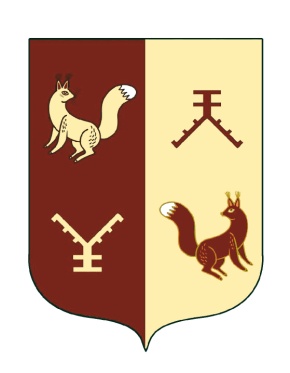 Администрация сельского поселения Новотатышлинский сельсовет муниципального района  Татышлинский район Республики  Башкортостан452838,Башкортостан  Республикаһы, Тəтешле районы, Яны Тәтешле  а., Мэктэб урамы,25тел.факс 8(34778)3-21-34novotatishl@ufamts.ru452838, Республика Башкортостан, Татышлинский район, с.Новые Татышлы,ул. Школьная, д.25тел.факс 8(34778)3-22-36novotatishl@ufamts.ru№ п/пНаименование объектовАдрес  нахождения объектаИндивидуализирующие характеристики  объекта площадь(протяженность), год  ввода в эксплуатацию, инвентарный номер, балансовая стоимость (тыс.руб.)1.Нежилое  здание сельского  клуба , литер  АРеспублика  Башкортостан, Татышлинский район, Новотатышлинский с/с, с.Новые Татышлы, ул. Школьная, 25Площадь 1716,7 кв.м., инвентарный  номер 25/02:45:120106:30 балансовая стоимость 3781,2